www.seekersnewsgh.com  THE WEST AFRICAN EXAMINATIONS COUNCIL, ACCRA BASIC EDUCATION CERTIFICATE EXAMINATION FOR SCHOOL AND PRIVATE CANDIDATES, 2023 FINAL TIMETABLE NOTES Both Papers (2 & 1) for each Subject are to be taken at one sitting without break. DIFFERENCE IN TIME ON QUESTION PAPER AND TIMETABLE Where the duration indicated on the question paper differs from what is on the timetable, the one on the question paper should be followed. EXTRA TIME FOR CANDIDATES WITH VISUAL AND HEARING IMPAIRMENT Candidates with visual and hearing impairments are to be allowed an additional 50% of the time allotted to other candidates. WAEC, ACCRA MARCH, 2023 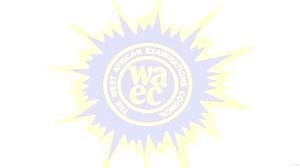 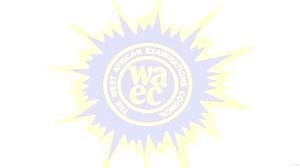 DATE SUBJECT CODE SUBJECT/PAPER DURATION TIME Monday, 7th August, 2023 022/2 Religious and Moral Education 2 (Essay) 1 hour 9.00 a.m. -10.00 a.m. Monday, 7th August, 2023 022/1 Religious and Moral Education 1 (Objective) 45 minutes  10.00 a.m. - 10.45 a.m. Monday, 7th August, 2023 001/2 English Language 2 (Essay) 1 hour 10 minutes 1.00 p.m. - 2.10 p.m. Monday, 7th August, 2023 001/1 English Language 1 (Objective) 35 minutes 2.10 p.m. - 2.45 p.m. Tuesday, 8th August, 2023 033/2 Integrated Science 2 (Essay) 1 hour 15 minutes  9.00 a.m. - 10.15 a.m. Tuesday, 8th August, 2023 033/1 Integrated Science 1  (Objective) 45 minutes 10.15 a.m. - 11.00 a.m.   Tuesday, 8th August, 2023 003/2-013/2 Ghanaian Language   and Culture 2 (Essay) 1 hour 1.00 p.m. - 2.00 p.m.  Tuesday, 8th August, 2023 003/1-013/1 45 minutes  2.00 p.m. - 2.45 p.m. Wednesday, 9th August, 2023 020/2 Social Studies 2 (Essay) 1 hour 9.00 a.m. - 10.00 a.m. Wednesday, 9th August, 2023 020/1 Social Studies 1 (Objective) 45 minutes 10.00 a.m. - 10.45 a.m. Wednesday, 9th August, 2023 053/2-055/2 Basic Design and Technology 2 (Essay) 1 hour 15 minutes  1.00 p.m. - 2.15 p.m. Wednesday, 9th August, 2023 053/1-055/1 Basic Design and  Technology 1 (Objective) 40 minutes 2.15 p.m. - 2.55 p.m. Thursday, 10th August, 2023 030/2 Mathematics 2 (Essay) 1 hour 9.00 a.m. - 10.00 a.m. Thursday, 10th August, 2023 030/1 Mathematics 1  (Objective) 1 hour 10.00 a.m. - 11.00 a.m. Thursday, 10th August, 2023 070/2 Information and Communication Technology 2  (Essay) 1 hour 15 minutes 1.00 p.m. - 2.15 p.m. Thursday, 10th August, 2023 070/1 Information and Communication Technology 1 (Objective) 45 minutes  2.15 p.m. - 3.00 p.m. Friday, 11th August, 2023 002/2 French 2 (Essay) 45 minutes 9.00 a.m. - 9.45 a.m. Friday, 11th August, 2023 002/1 French 1  (Objective) 1 hour  9.45 a.m. - 10.45 a.m. 